С 2011 года в школе ведётся работа по внеурочной деятельности (ФГОС) 1-й и 2-й классы. Учащиеся занимаются в кружках по 5  направлениям.  Внеурочная деятельность  (1 класс)Внеурочная деятельность (2-й класс)Результаты внеурочной  деятельности: 1 класс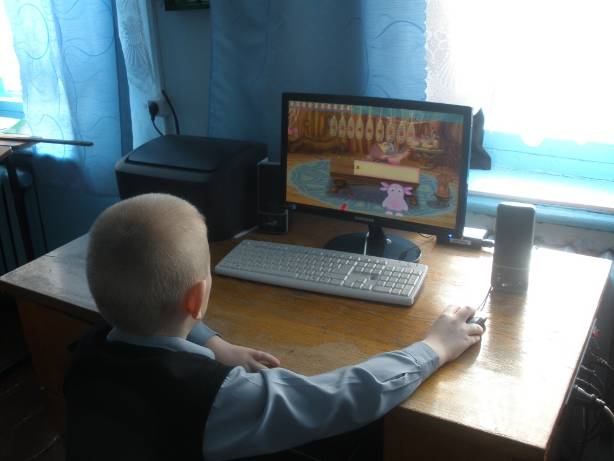 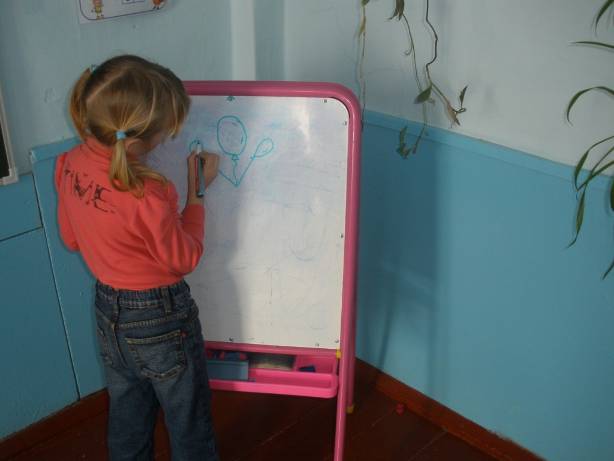 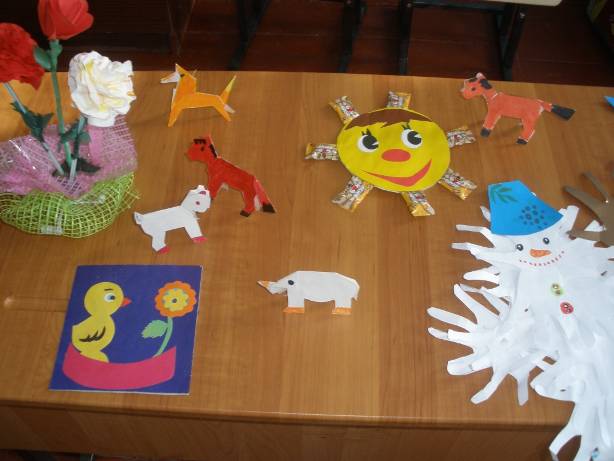 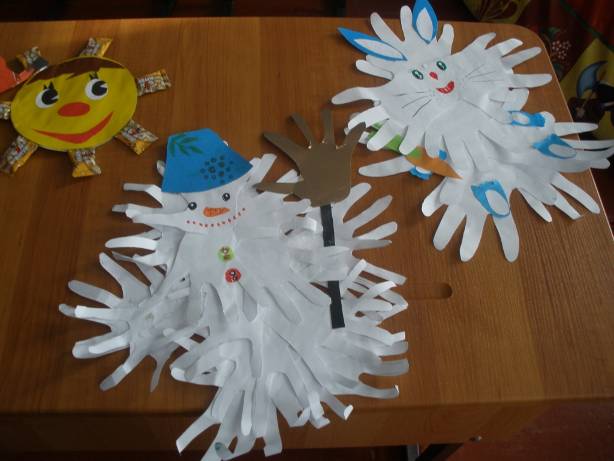 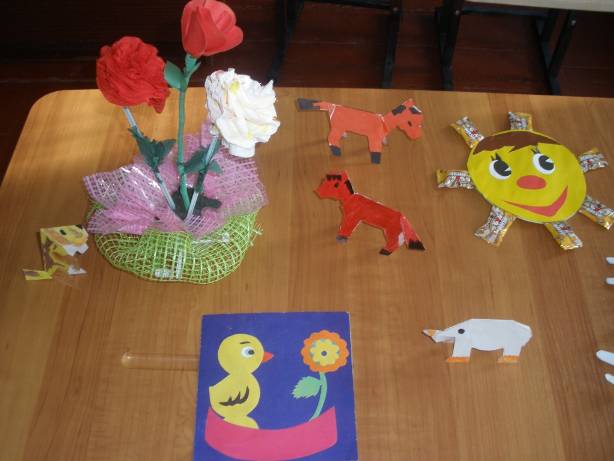 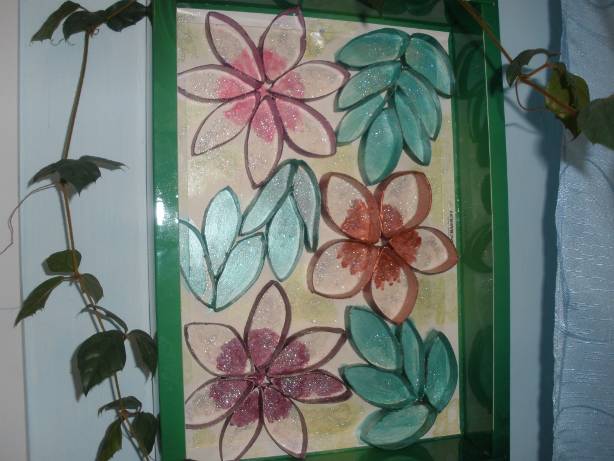 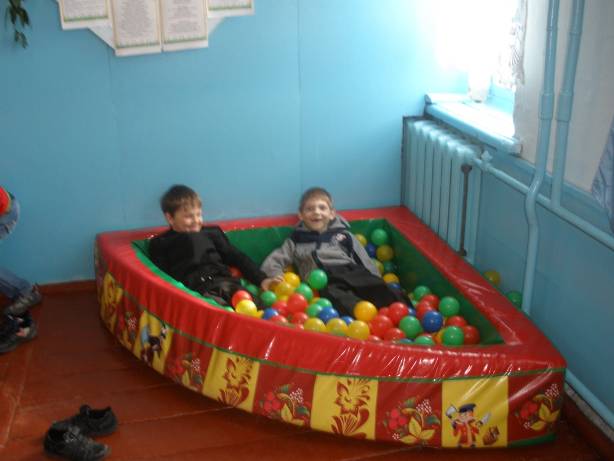 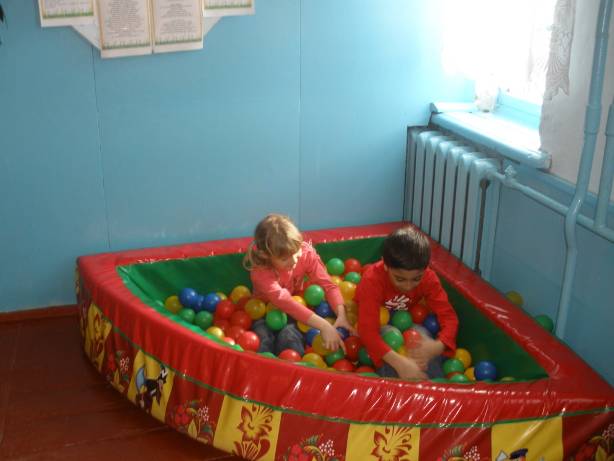 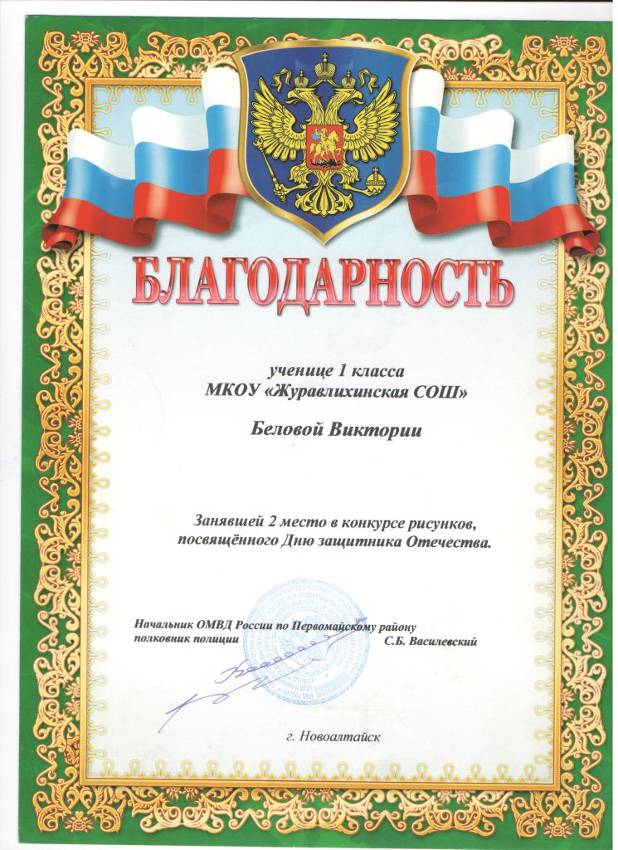 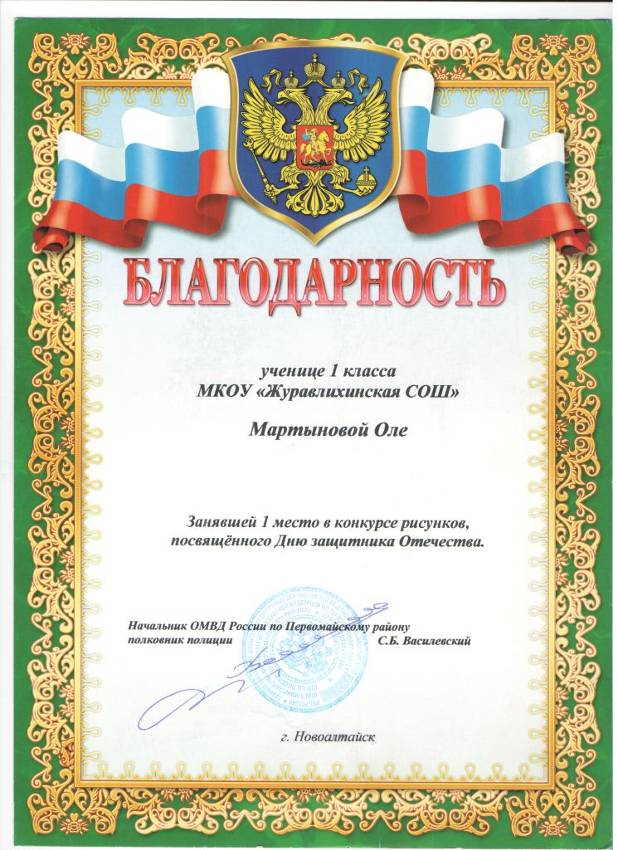 Результаты внеурочной деятельности: 2 класс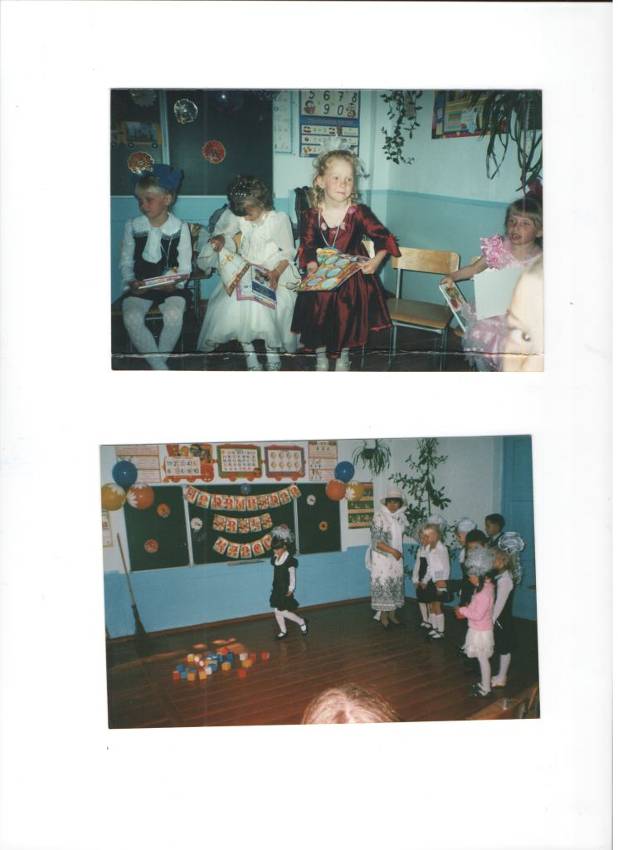 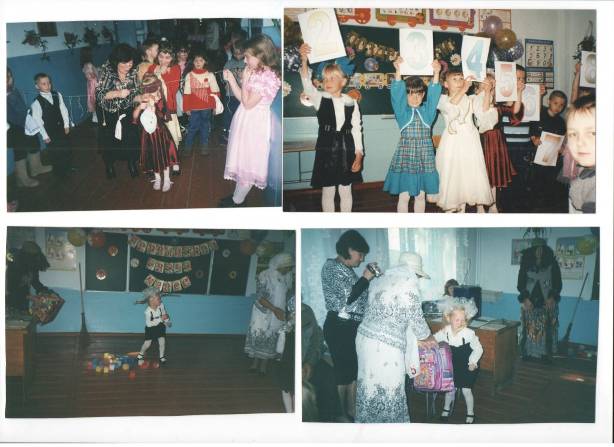 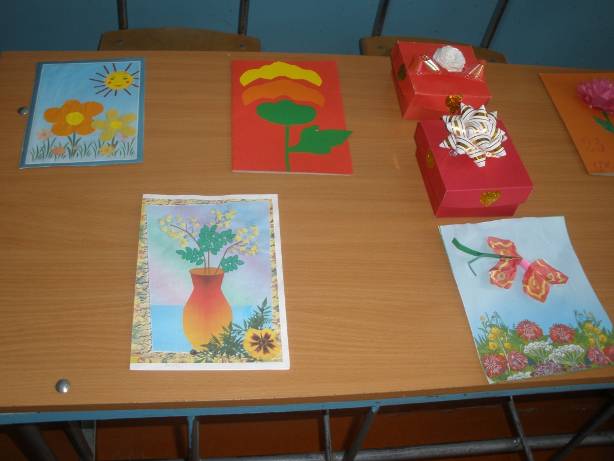 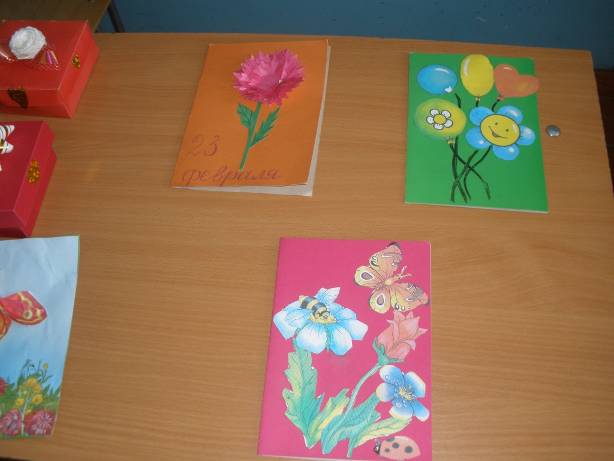 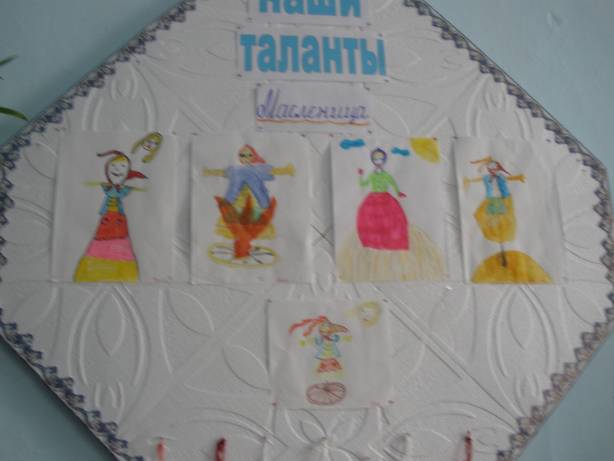 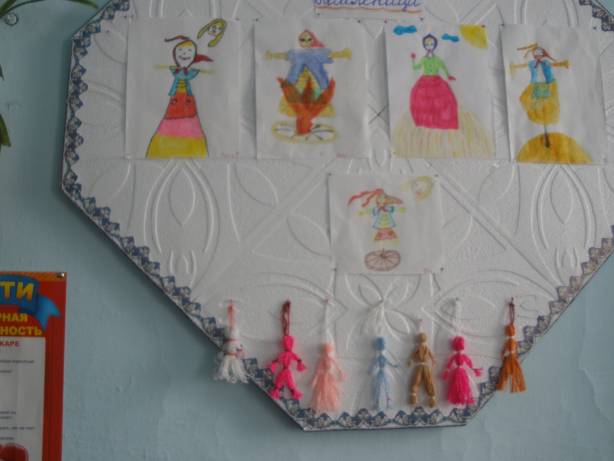 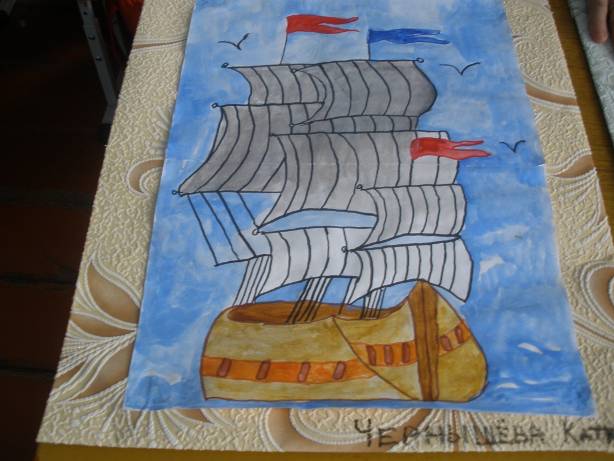 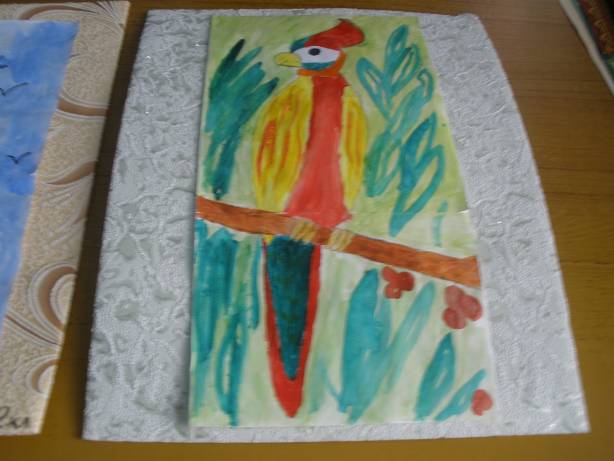 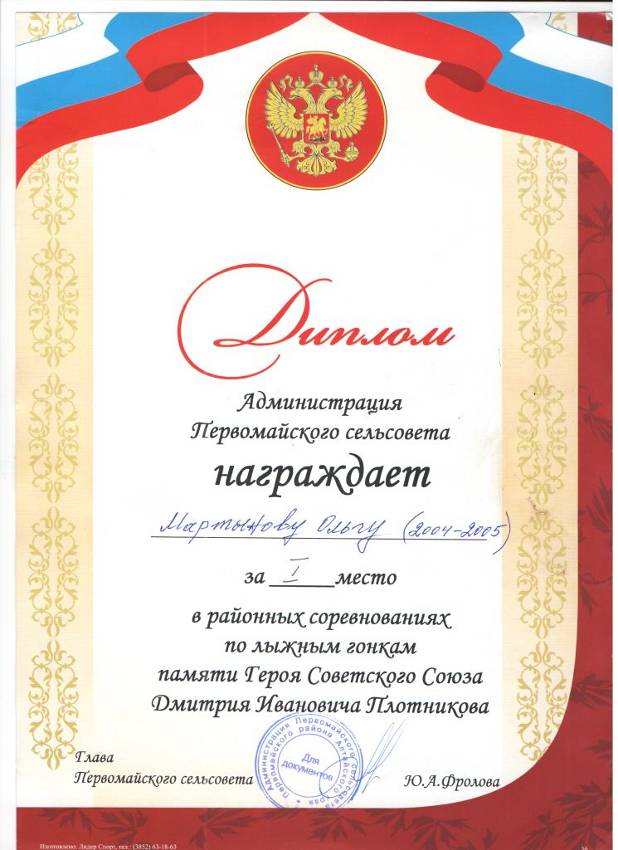 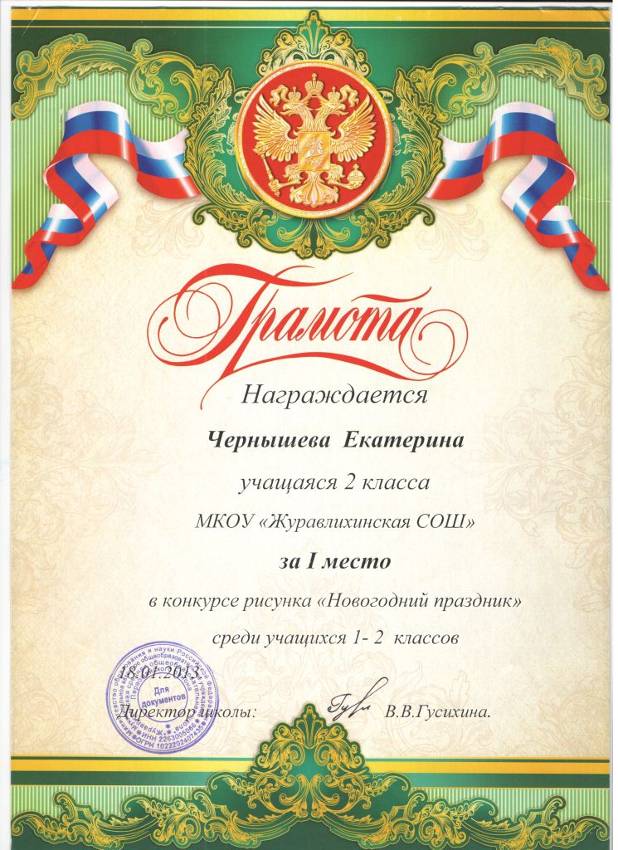 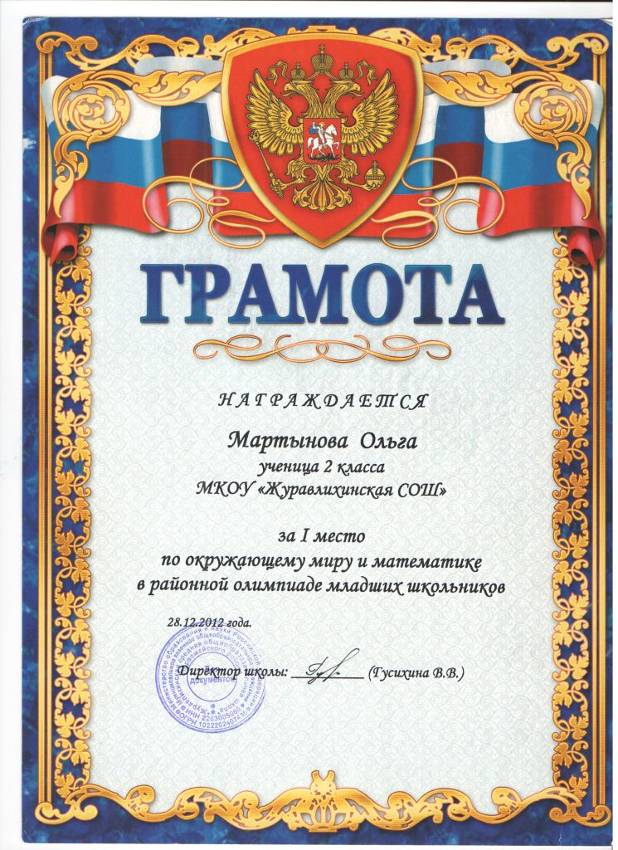 НАПРАВЛЕНИЕГДЕ РЕАЛИЗУЕТСЯВНЕУРОЧНАЯ ДЕЯТЕЛЬНОСТЬВНЕУРОЧНАЯ ДЕЯТЕЛЬНОСТЬКРУЖКИКОЛ-ВО ЧЕЛ, %Спортивно-оздоровительноеМКОУ «Журавлихинская СОШ»«Первые шаги к здоровью»4 чел.44%общеинтеллектуальноеМКОУ «Журавлихинская СОШ»«Юный эколог»4 чел.44%духовно-нравственноеМКОУ «Журавлихинская СОШ»«Маленькие Россияне»4 чел. 44%социальноеМКОУ «Журавлихинская СОШ»«Волшебные пальчики»5 чел.55%общекультурноеМКОУ «Журавлихинская СОШ»«Путешествие по стране этикета»5 чел.55%НАПРАВЛЕНИЕГДЕ РЕАЛИЗУЕТСЯВНЕУРОЧНАЯ ДЕЯТЕЛЬНОСТЬВНЕУРОЧНАЯ ДЕЯТЕЛЬНОСТЬКРУЖКИКОЛ-ВО ЧЕЛ, %спортивно-оздоровительноеМКОУ «Журавлихинская СОШ»«Здоровячок»6 чел.67%общеинтеллектуальноеМКОУ «Журавлихинская СОШ»«Карусель»8 чел.89%духовно-нравственноеМКОУ «Журавлихинская СОШ»«Земля – наш дом»9 чел. 100%общекультурноеМКОУ «Журавлихинская СОШ»«Страна этикета»8 чел.89%социально-ориентированноеМКОУ «Журавлихинская СОШ»«Умелые ручки»7 чел.78%